Совместное мероприятие с родителями «День смеха – 1 апреля» в старшей группе “НЕПОСЕДЫ” (для детей 6-го года жизни):        Тема :От улыбки станет всем светлей…Цель : создание условий для совершенствования эмоционально-личностной сферы детей и родителей с помощью смеха, развитие чувства юмора.Задачи:1. Создать благоприятный эмоциональный климат в детском саду, доставляя детям радость и хорошее настроение;2. Познакомить детей с праздником «День смеха»;3. Формировать у детей умение выражать свои положительные эмоции; 4. Формировать позитивное отношение к сверстникам;5. Способствовать сплочению коллектива;6. Содействовать сотрудничеству с родителями.задачи:7. Расширять представления детей о различных способах коммуникации с окружающими;8. Учить эмоционально воспринимать и понимать окружающих, выражать собственные чувства;Звучит песня «от улыбки»Ведущий встречает детей и родителей словами:“Всем, всем, всем! Приветствуем Вас!
В добрый час! Добро пожаловать ! Входите !
Всё тут готово для потех ! Танцуйте, пойте, веселитесь
И пусть, царит повсюду смех”.Сегодня вы пришли на праздник Смеха. В народе говорят: “Первое апреля—никому не верю!” Потому что: 1 апреля—это юмор,
1 апреля—это шутка, 1 апреля—это смех и улыбки на ваших лицах !Ведущий.: Приглашаю вас, друзья, на весёлый праздник я!Нынче можно громко топать, и в ладоши громко хлопать,Можно прыгать и шуметь, танцевать и песни петь,В игры разные играть, только, чур, нельзя скучать!Для начала проведу с вами я одну игру.Игра «Это я и все мои друзья» (дети внимательно слушают вопросы. Если ответ отрицательный, все молчат, а если положительный – отвечают фразой «Это я, это я, это все мои друзья!»)Ведущий : Кто, ребята, очень рад каждый день ходить в детсад?Кто одежду бережёт, под кровать её кладёт?      Знает кто, что красный свет означает: хода нет?      Кто ложится рано спать в ботинках грязных на кровать?      Кто из вас идёт в поход и кровать собой несёт?       Кто из вас не ходит хмурый, любит спорт и физкультуру?       Кто из вас, из малышей, ходит грязный до ушей?      Кто любит маме помогать, по дому мусор рассыпать?     Кто любит песни распевать, аплодисменты получать?Ведущий: А теперь еще повеселимся…Этюд «Делай как я»( волебный платок)Клоун при помощи мимики, жестов старается развеселить ребят. Дети вслед за ним повторяют движения:- указательным пальцем нажимают на кончик носа;- растягивают уголки губ;- ладонью одной руки машут из-за головы, другой – чешут кончик носа;- показывают длинный нос, как у Буратино;- изображают смешное лицо обезьянки;- чайника;   - гуся;- лягушки;  - собаки;- как лопает воздушный шар.Ведущий : Как хорошо ваши ребята могут веселиться. Из них могут получиться настоящие клоуны.выходите все ко мне и повторяете движения : игра с движениямиМы- веселые мартышки,Мы играем громко слишком.Мы в ладоши хлопаем, мы ногами топаем, Надуваем щечки,Скачем на носочкахИ друг другу дажеЯзычки покажем.Дружно прыгнем к потолку,Пальчик поднесем к виску,Оттопырим ушки,Хвостик на макушке.Шире рот откроем,Гримасы все построим.Как скажу я цифру «три»- все с гримасами замри!(Дети должны совершать движения, которые произносят клоуны. Повторяется игра 3раза)Ведущий : Ребята у нас беда! Все названия сказок перепутались. поможете нам их распутать?ИГРА «ПОТЕРЯЛИСЬ НАЗВАНИЯ сказок»1)Бременские…волки (музыканты).2)Красная…королева (шапочка).3)Иван Царевич и серый…цветочек (волк).4)Царевна…семицветик (лягушка).5)Сестрица Алёнушка и братец..лягушка (Иванушка).6)Гуси-музыканты (лебеди).	7)По щучьему…лебедю (велению).8)Цветик-разноцветик (семицветик).9)Аленький…кулёчек (цветочек).10)Снежная…ряба (королева).11)Курочка… путешественница (ряба).12)Лягушка…ряба (путешественница).Ведущий: Все вы наверняка, любите рисовать. И следующая игра будет очень необычная. Рисовать мы будем Клоунов- с закрытыми глазами. Конкурс на самый смешной рисунок “Не подглядывать” (рисуем с закрытыми глазами  портрет и потом пририсовывают все что заблагорассудится).Ведущий:   Какие вы молодцы, и загадки отгадали и даже рисовать умеете! Какие замечательные портреты у вас получились! Громко музыка играет, всех на танец приглашает,Чтобы танец станцевать, превратимся мы в утят.Кря – кря – кря, да кря – кря – кря,Будем танцевать, друзья!Дети образуют большой круг, исполняют «Танец утят», Вот мы с вами немножечко и размялись. Понравилась вам игра? да….На этом мы заканчиваем нашу встречу, но нам бы очень хотелась чтобы вы поделились своими впечатлениями Ведущий : 1-ое апреля  действительно самый веселый день в году. Эх, побольше бы таких дней в году! Я желаю вам смеяться, улыбаться, не грустить!Прыгать, бегать, веселиться и воспитанными быть!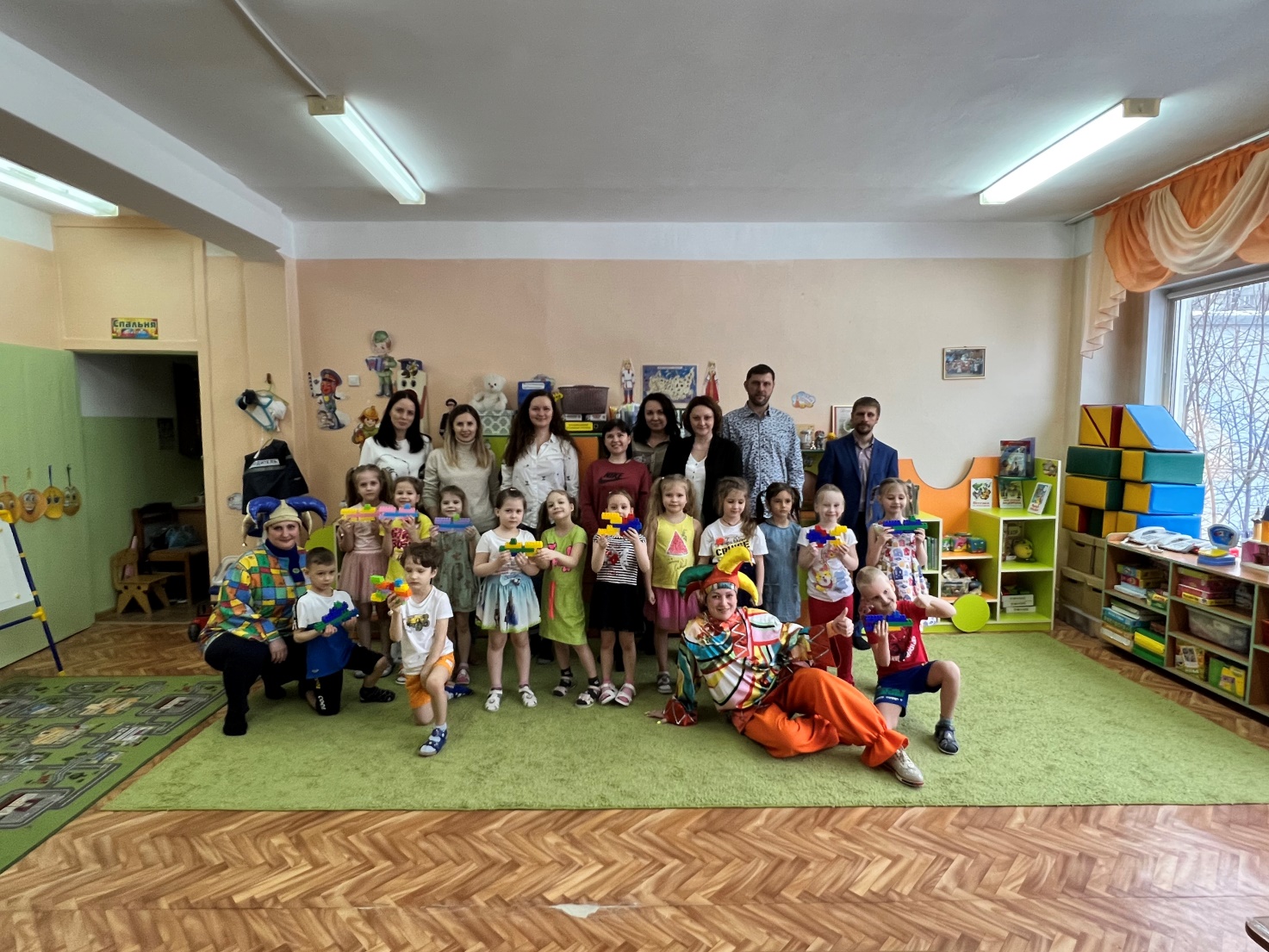 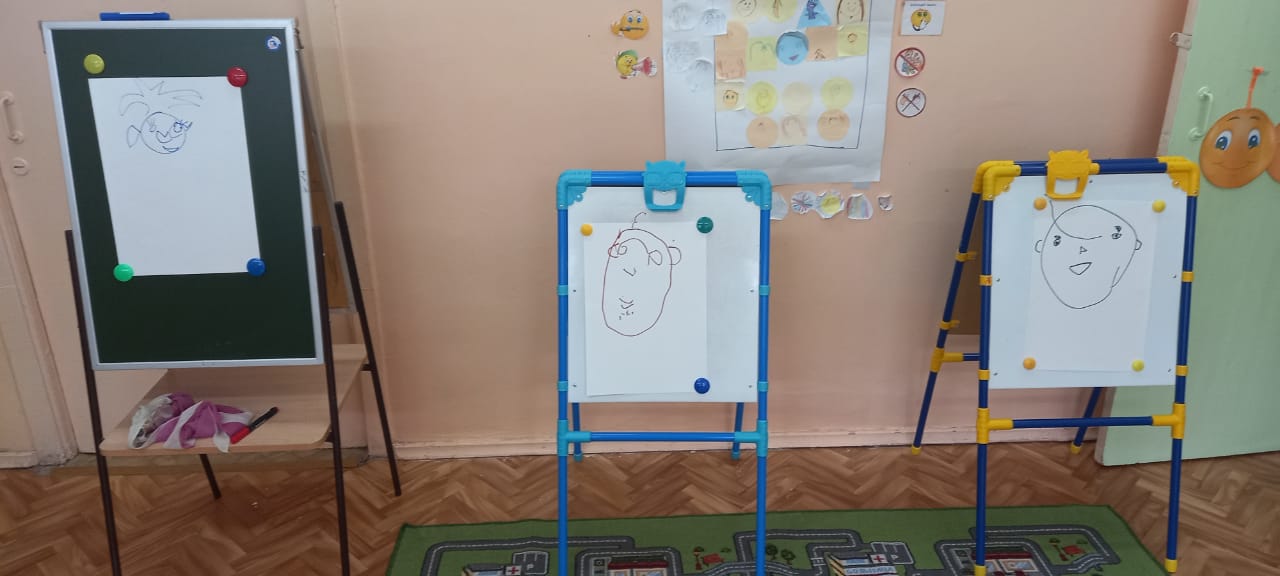 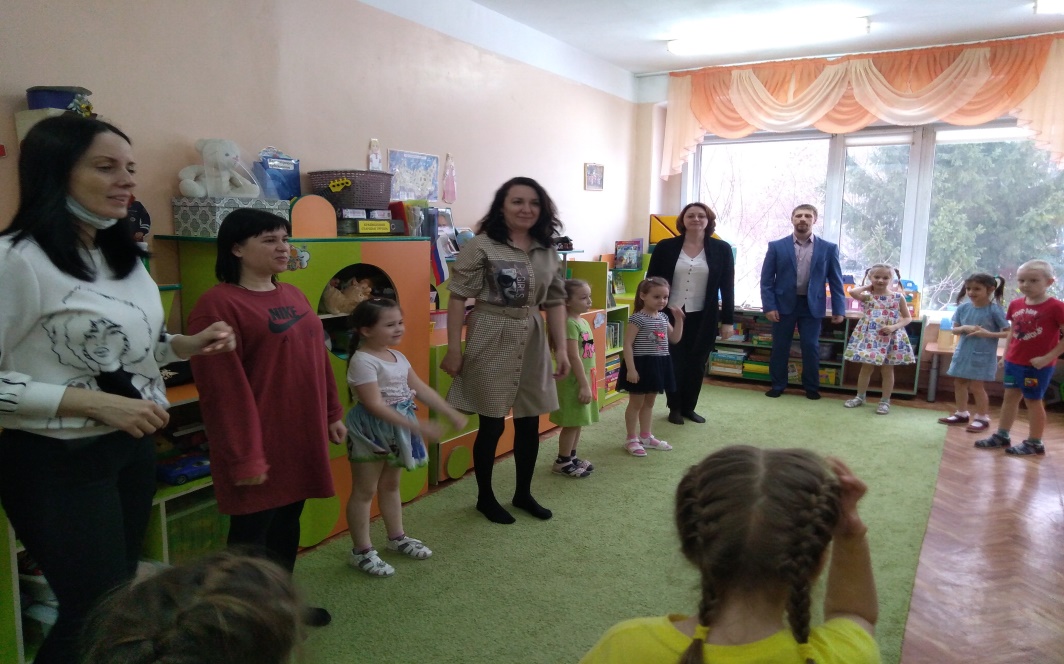 